 OCTOBERFOREST RUN  JAROCIN- regulaminI. ORGANIZATORStowarzyszenie Biegacze Jarocin, 63-200 Jarocin, tel. 788464559, e-mail biegaczejarocin@gmail.comII. CELEPromocja terenów leśnych w Jarocinie jako miejsca przyjaznego dla biegaczy;Promocja biegania jako najprostszej formy aktywności sportowej;Integracja środowisk w różnych grupach wiekowych;Propagowanie rywalizacji w duchu fair play.III. TERMIN I MIEJSCEBieg odbędzie się w dniu 23 października 2022 w Jarocin (Las skrzyżowanie ulic Estkowskiego i Broniewskiego) Dystanse:-  bieg ok. 10 km od 16 roku życia- bieg ok. 5 km od 16 roku życia- marsz nordic walking ok 5 km Start i meta zlokalizowane będzie przy Las w Jarocinie.Start nastąpi o godzinie 10:00 Trasa biegów prowadzić będzie ścieżkami Lasu. Niedopuszczalne jest skracanie trasy biegu. Trasa jest przedstawiona na mapce sytuacyjnej. 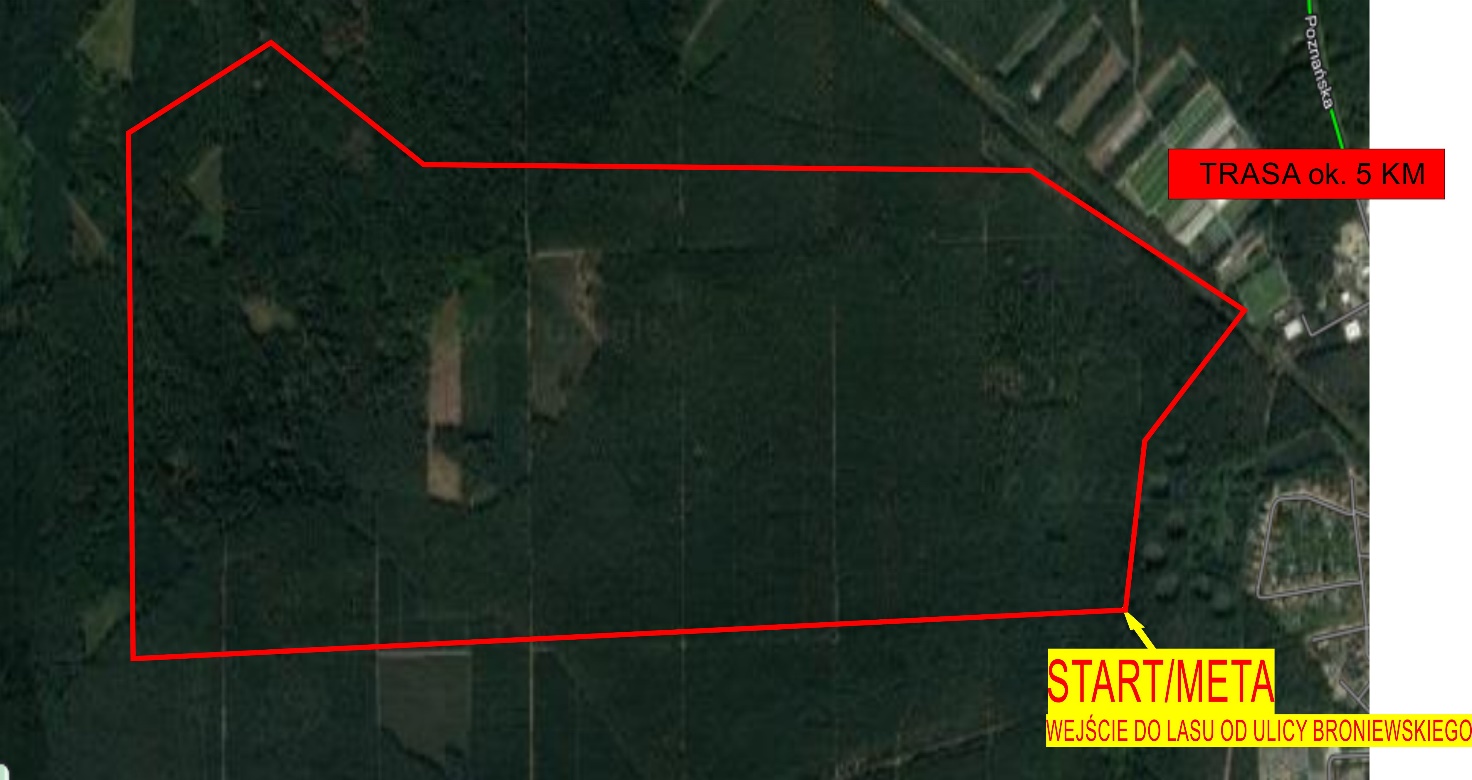 IV. LIMIT CZASULimit czasu na pokonanie dystansu w biegu wynosi – 90 minut.Zawodnicy, którzy nie ukończą biegu w limicie czasu zobowiązani są do zejścia z trasy.V. ZGŁOSZENIAFormularz zgłoszeniowy dostępny na stronie: https://www.zapisy.maratonczykpomiarczasu.pl/pl/bieg-jarocinWarunkiem uczestnictwa w Biegu jest dokonanie rejestracji elektronicznej do biegu, opłacenie pakietu startowego przelewem elektronicznym oraz podpisanie deklaracji uczestnictwa podczas odbioru pakietu w biurze zawodów. Wypełnienie deklaracji uczestnictwa i dokonanie opłaty rejestracyjnej, o której mowa jest jednoznaczne 
z akceptacją niniejszego Regulaminu.Dane do przelewu Stowarzyszanie Biegacze JarocinOs. Konstytucji 3 Maja 10/3563-200 JAROCINBank Spółdzielczy w JarocinieNr konta 62 8427 0009 0038 1659 2000 0001Tytuł „Opłata za bieg Imię i Nazwisko”Organizator zastrzega sobie prawo do odrzucenia każdej deklaracji uczestnictwa, co do którego istnieje podejrzenie, że została wypełniona niezgodnie z prawdą oraz do zdyskwalifikowania każdego Uczestnika, wobec którego istnieje uzasadnione przekonanie, że naruszył warunki niniejszego Regulaminu.Liczba Uczestników:- bieg 10 km– 100 uczestników- bieg 5 km – 100 uczestników- marsz nordic walking 5 km – 50 uczestnikówRejestracje przyjmowane będą do dnia 15 października 2022. Organizator zastrzega sobie prawo przerwania zgłoszeń w momencie przekroczenia powyższej liczby Uczestników biegu.Na liście startowej widoczne są osoby, które dokonały rejestracji i płatności za pakiet startowy.Odbiór pakietów startowych będzie możliwy jedynie w :W inne dni po wcześniejszym ustaleniu telefonicznym – Obiekty Jarocin Sport.23 października 2022 – w godz. 8:00-9:30 odbiór pakietów w Jarocinie na Biuro zawodów przy starcie/mecie – las skrzyżowanie ulic Broniewskiego i Estkowskiego. Pakiet startowy będzie wydany na podstawie okazania dokumentu tożsamości oraz oddania w biurze wydrukowanego i podpisanego oświadczenia o stanie zdrowia (nie będzie możliwości pobrania i podpisania w biurze oświadczenia).Pakiet startowy można odebrać na podstawie upoważnienia do pobrania ze strony zapisów https://www.zapisy.maratonczykpomiarczasu.pl/pl/bieg-jarocinVI. UCZESTNICTWOPrawo uczestnictwa w biegu/marszu mają osoby, rocznika 2006 i starsze.Osoby niepełnoletnie zobowiązane są do przedstawienia „Zgody do udziału w Biegu” podpisanej przez rodzica lub prawnego opiekuna podczas odbioru pakietu startowego w dniu zawodów.Podpisując deklarację uczestnictwa Uczestnik zaświadcza, że stan jego zdrowia umożliwia mu udział w zawodach. Organizator nie zapewnia Uczestnikowi jakiegokolwiek ubezpieczenia na życie, zdrowotnego, odpowiedzialności cywilnej z tytułu chorób, jakie mogą wystąpić w związku z obecnością lub uczestnictwem Uczestnika w imprezie, oraz nie ponosi z tego tytułu odpowiedzialności.W pakiecie startowym biegu znajduje się numer startowy zintegrowany z chipem, kubek pamiątkowy imprezy, pamiątkowy medal, woda oraz posiłek regeneracyjny.Pomiar czasu dokonywany będzie za pomocą chipów w numerze startowym. Brak chipa podczas biegu skutkować będzie dyskwalifikacją. Brak zwrotu chipa spowoduje brak ujęcia w komunikacie końcowym oraz dyskwalifikację. Zabrania się modyfikacji chipa przyklejonego do numeru startowego co może spowodować brak odczytu z mety.Na przedniej części koszulki jest przymocowany numer startowy. Zasłanianie numeru startowego w części lub w całości bądź jego modyfikacja jest zabroniona.Zawodnicy na mecie nie posiadający numeru startowego i elektronicznego chipa do pomiaru czasu, nie będą sklasyfikowani oraz nie otrzymają pamiątkowego medalu.W dniu biegu zostanie zorganizowany depozyt dla zawodników.VII. OPŁATYOpłata startowa za udział w imprezie z pomocą platformy przelewy24:do 15 października 2022 - 50 złpo 15 października 2022 – zapisy w biurze zawodów koszt 60 zł.Opłat można dokonywać:- podczas rejestracji za pomocą przelewu do 15 października 2022 do godziny 23:59.Wszystkie osoby, które dokonały zgłoszenia do zawodów poprzez formularz elektroniczny zostaną kierowane do automatycznej płatności w systemie Przelewy24. Dopiero  po dokonanej wpłacie zawodnik pojawi się na liście startowej, w innej sytuacji zawodnik automatycznie zostaje skreślony z listy i będzie musiał ponownie przejść system zapisów oraz płatności. Zawodnik jest zobowiązany postępować ściśle według wytycznych systemu Przelewy24 lub innych. Zawodnik zostaje wpisany na listę dopiero po potwierdzeniu z systemu Przelewy24 o pozytywnie zakończonym procesie płatności.  Zawodnicy dokonujący automatycznej płatności poprzez system Przelewy24 nie są obciążani żadną opłatą prowizyjną wynikającą z transakcji.  Podczas płatności za pomocą systemu Przelewy24 zawodnik wyraża zgodę na przekazanie swoich danych osobowych, takich jak: imię, nazwisko i adres e-mail firmie Przelewy24 w celach niezbędnych do przeprowadzenia transakcji.  Opłata raz uiszczona nie podlega zwrotowi.Odbiór pakietu startowego będzie możliwy po okazaniu dokumentu tożsamości oraz podpisaniu formularza zgłoszeniowego w biurze zawodów.Opłacenie pakietu startowego oraz pobranie numeru jest równoznaczne z akceptacją niniejszego Regulaminu.W przypadku zmiany obostrzeń sanitarnych dostosujemy formułę biegu do aktualnych obostrzeń – z możliwością zmiany rywalizacji na bieg indywidualny lub wirtualny.VIII. KLASYFIKACJA I NAGRODYPodstawą ustalenia klasyfikacji generalnej biegu będą uzyskane wyniki:Klasyfikacja w biegu 10  km:Open 3 pierwsze miejsca kobiet i mężczyzn.K16/M16 (16-29 lat) pierwsze miejsce kobieta i mężczyzna.K30/M30 (31-44 lat) pierwsze miejsce kobieta i mężczyzna.K45/M45 (45-powyżej lat) pierwsze miejsce kobieta i mężczyzna.Nagrody nie dublują się !Klasyfikacja w biegu 5  km:Open 3 pierwsze miejsca kobiet i mężczyzn.K16/M16 (16-29 lat) pierwsze miejsce kobieta i mężczyzna.K30/M30 (31-44 lat) pierwsze miejsce kobieta i mężczyzna.K45/M45 (45-powyżej lat) pierwsze miejsce kobieta i mężczyzna.Nagrody nie dublują się !Klasyfikacja w marszu nordic walking:Open 3 pierwsze miejsca kobiet i mężczyzn.Klasyfikacja w biegu 10 km Mistrzostwa Członków Stowarzyszenia Biegaczy Jarocin 
 3 pierwsze miejsca kobiet i mężczyzn (członkowie stowarzyszenia).IX. ZWROTY I REKLAMACJEWszelkie protesty i zażalenia dotyczące kolejności uczestników należy zgłaszać do organizatorów, a jego decyzje są ostateczne i nieodwołalne.Przepisanie pakietu startowego na innego zawodnika jest możliwe do 21 października 2022 – osoba, zrzekająca się pakietu wysyła email na adres: kontakt@maratonczykpomiarczasu.pl z informacją o przepisaniu pakietu w odpowiedzi otrzymuje specjalny kod do rejestracji nowego zawodnika. Koszt przepisania pakietu 10 zł. X. PROCEDURY ZAPOBIEGAWCZE ROZPRZESTRZENIANIA SIĘ KORONAWIRUSA: Zachowanie odległości od drugiej osoby podczas odbierania pakietu startowego, na starcie, mecie i podczas biegu o co najmniej 2 m, chyba że jest to niemożliwe (wówczas należy stosować środki ochrony osobistej) Regularnie, często i dokładnie myć ręce wodą z mydłem lub używać płyny dezynfekujących, które zapewnia Organizator, Podczas kaszlu i kichania zakrywać usta i nos zgiętym łokciem lub chusteczką – jak najszybciej wyrzucić chusteczkę do zamkniętego kosza i umyć ręce Starać się nie dotykać dłońmi okolic twarzy, zwłaszcza ust, nosa i oczu Używać jedynie swoich przyborów i akcesoriów (jak ręcznik, butelka z wodą).Za jedną z najważniejszych kwestii w zapobieganiu rozprzestrzeniania się koronawirusa uważa się  utrzymywanie czystości rąk - ich częste mycie wodą z mydłem lub dezynfekowanie (jeśli dłonie nie są w sposób widoczny zanieczyszczone). Zaleca się higienę rąk: po dotykaniu banknotów/kart kredytowych, klamek itp, przed dotykaniem ust, nosa, czy oczu, po zanieczyszczeniu rąk wydzieliną z dróg oddechowych, np. w przypadku kasłania, kichania, przed i po skorzystaniu z toalety, przed i po posiłku, spożywaniu napojów.XI. Polityka prywatnościAdministratorem danych osobowych w rozumieniu ustawy o ochronie danych osobowych, a od dnia 25 maja 2018r. zgodnie z Rozporządzeniem Parlamentu Europejskiego i Rady Europy (UE) 2016/679 z dnia 27 kwietnia 2016r. w sprawie ochrony osób fizycznych w związku z przetwarzaniem danych osobowych i w sprawie swobodnego przepływu takich danych oraz uchylenia dyrektywy 95/46/WE (ogólne rozporządzenie o ochronie danych) jest „Maratończyk” Maciej Łucyk, ul. Wilczak 16a/11, 61-623 Poznań, NIP:766182181 (zwany dalej „Administratorem”).Przekazanie danych osobowych przez zawodnika Organizatorowi jest dobrowolne, jednakże stanowi warunek uczestnictwa w biegu. Przetwarzanie danych odbywa się zgodnie z przepisami ustawy z dnia 29 sierpnia 1997 roku o ochronie danych osobowych, a od dnia 25 maja 2018r. zgodnie z Rozporządzeniem Parlamentu Europejskiego i Rady Europy (UE) 2016/679 z dnia 27 kwietnia 2016 roku w sprawie ochrony osób fizycznych w związku z przetwarzaniem danych osobowych i w sprawie swobodnego przepływu takich danych oraz uchylenia dyrektywy 95/46/WE (ogólne rozporządzenie o ochronie danych).Warunkiem uczestnictwa w biegu jest wyrażenie zgody na przetwarzanie danych osobowych zawodnika, w tym do ich udostępnienia przez „Maratończyk” Maciej Łucyk, ul. Wilczak 16a/11, 61-623 Poznań, NIP:766182181, w celu zamieszczania wyników 
z biegu oraz na nieodpłatną publikację wizerunku utrwalonego w przekazach telewizyjnych, internetowych, radiu, gazetach, magazynach i umieszczania wizerunku w materiałach promocyjno - reklamowych wydawanych przez „Maratończyk” Maciej Łucyk, ul. Wilczak 16a/11, 61-623 Poznań, NIP:766182181. Ponadto, warunkiem uczestnictwa jest wyrażenie zgody na gromadzenie danych zawodnika do potrzeb administracyjnych i analitycznych oraz na nieodpłatne wykorzystanie wizerunku zawodnika utrwalonego w formie fotografii lub zapisu video.Administrator może przekazać lub udostępnić dane osobowe wyłącznie tym podmiotom lub osobom (np. wolontariuszom wydającym pakiety), które realizują na zlecenie Organizatora czynności związane z organizacją i przebiegiem biegu, wyłącznie w zakresie niezbędnym do realizacji biegu.Administrator dba o bezpieczeństwo danych osobowych udostępnionych przez Zawodników zgodnie z przepisami ustawy o ochronie danych osobowych, a od dnia 25 maja 2018r. zgodnie z Rozporządzeniem Parlamentu Europejskiego i Rady Europy (UE) 2016/679 z dnia 27 kwietnia 2016r. w sprawie ochrony osób fizycznych w związku z przetwarzaniem danych osobowych i w sprawie swobodnego przepływu takich danych oraz uchylenia dyrektywy 95/46/WE (ogólne rozporządzenie o ochronie danych). Dane te są szczególnie chronione i zabezpieczone przed dostępem osób nieupoważnionych. Administrator zapewnia Zawodnikom realizację uprawnień wynikających z ustawy o ochronie danych osobowych, a od dnia 25 maja 2018r. zgodnie z Rozporządzeniem Parlamentu Europejskiego i Rady Europy (UE) 2016/679 z dnia 27 kwietnia 2016 roku
w sprawie ochrony osób fizycznych w związku z przetwarzaniem danych osobowych i w sprawie swobodnego przepływu takich danych oraz uchylenia dyrektywy 95/46/WE (ogólne rozporządzenie o ochronie danych).Administrator przetwarza dane osobowe Zawodników w celach wysyłania Zawodnikom za pomocą e-maili oraz SMS-ów informacji o imprezie i aktualnym przebiegu organizacji oraz innych imprezach Organizatora jedynie za zgodą Zawodnika (wyrażenie zgody odbywa się poprzez dokonanie opłaty startowej i zaakceptowanie regulaminu biegu).Administrator zapewnia, że dane związane z procesem płatności, tj. numery i dane kart kredytowych oraz kody dostępu do internetowych kont bankowych nie są zapisywane przez Administratora. Celem zabezpieczenia poufnych danych transakcje dokonywane przez zewnętrzny system płatności internetowej są szyfrowane. XIII. POSTANOWIENIA KOŃCOWEKontakt do organizatora – biegaczejarocin@gmail.com tel. 788464559Organizator zapewnia Uczestnikom obsługę medyczną na czas trwania Biegu.Organizator jest ubezpieczony od odpowiedzialności cywilnej wobec Uczestników Biegu.Organizator nie pokrywa kosztów medycznych lub transportu związanych z obecnością lub uczestnictwem w biegu.Organizator nie odpowiada za rzeczy wartościowe pozostawione w szatni i depozycie.Wyniki zawodów zostaną umieszczone na stronie internetowej www.maratonczykpomiarczasu.plDane osobowe Uczestników Biegu zbierana są przez Organizatora w celu przeprowadzenia imprezy pt. OCTOBERFOREST RUN  JAROCIN. Każdemu z Uczestników Biegu przysługuje prawo wglądu w swoje dane osobowe i możliwość ich modyfikowania (zmiany). W celu wzięcia udziału w Imprezie Uczestnik Biegu zobowiązany jest podać swoje dane osobowe, o które zapytany zostanie w formularzu zgłoszeniowym.We wszystkich sprawach nieujętych Regulaminem decyduje Organizator Biegu.